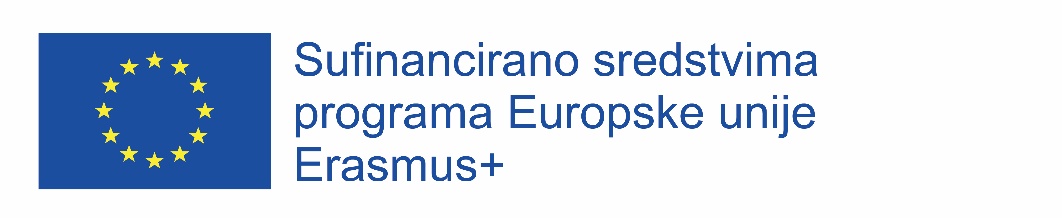 PRIJAVNICA ZA NASTAVNIKE ZA SUDJELOVANJE U PROJEKTU 2023-1-HR01-KA121-VET-000113361„Dobri primjeri prakse: usvoji, uvježbaj, primijeni“Popunjavanjem prijavnice iskazujem interes za sudjelovanjem u gore navedenom projektu,  Mobilnost u Frankfurt na Majni, Njemačka od 19. veljače do 1. ožujka 2024.Oznakom x potvrđujem istinitost tvrdnje.Prijavom na sudjelovanje u ovom projektu, nastavnik je suglasan na temelju članka 7. Zakona o zaštiti osobnih podataka (NN 103/03, 118/06, 41/08,106/12), te daje suglasnost Industrijsko-obrtničkoj školi Virovitica,  Zbora narodne garde 29, Virovitica da u svrhu predstavljanja EU projekta  škole sakuplja, obrađuje i javno predstavlja sljedeće osobne podatke fotografiranje; objavljivanje video zapisa, zvučnih i filmskih snimaka vezanih uz provedbu EU projekta „Dobri primjeri prakse: usvoji, uvježbaj, primijeni“, odobrenog od AMPEU u okviru Programa Erasmus+, broj 2023-1-HR01-KA121-VET-000113361 na internetskim stranicama škole i u ostalim medijimaU Virovitici, datumvlastoručni potpisMoja adresa e-pošteIme i prezimeAdresa prebivalištaBroj osobne iskazniceBroj mobitelaOIBRazina obrazovanjaRazina znanja stranog jezikaZaporkaPredmeti koje predajemKRITERIJIoznači s xA) POZNAVANJE UČENIKA- razrednik- nastavnik u tekućoj godini- nastavnik u prijašnjim godinama školovanja- nastavnik koji se s učenicima upoznaje u pripremi projektaB) POZNAVANJE TEKUĆEG PROJEKTA I OBAVEZA PRATITELJA/SUDIONIKA MOBILNOSTI- osmišljavanje i izrada projektne dokumentacije- poznavanje obaveza sudionika prije, za vrijeme i nakon mobilnosti- poznavanje Plana učenja i Europass potvrde mobilnosti, završnog izvješća učenika C) MOTIVIRANOST U PROJEKTNIM AKTIVNOSTIMA - sudjelovao na međunarodnim projektnim sastancima- prijavljivao se za sudjelovanje u Erasmus+ projektima (bilo koji oblik)- sudjelovao u promociji škole i projekata na nacionalnoj razini- surađivao i pripremi i realizaciji dolaznih mobilnostiD) DOSADAŠNJE ISKUSTVO U PRAĆENJU UČENIKA NA MOBILNOSTIMA- uredno vodio svu projektnu dokumentaciju - uspješno diseminirao projekt (vijesti, objave, plakati, prezentacije)E) PRATITELJI KOJI NISU IMALI PRILIKU SUDJELOVATI KAO PRATNJA